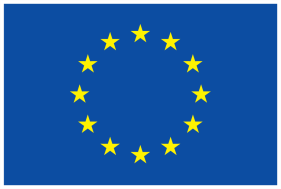 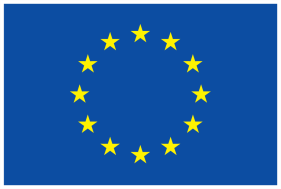 Erasmus+Alulírott kijelentem, hogy a jelen beszámolóban foglalt, illetve annak mellékletét képző adatok pontosak és mindenben megfelelnek a valóságnak. Különösképpen a beszámolóban feltüntetett pénzügyi adatok, melyek összhangban állnak a mobilitási projekt során ténylegesen megvalósított tevékenységekkel és a résztvevőknek juttatott megélhetési, utazási és felkészítési támogatással.A kedvezményezett jogi nyilatkozata és aláírásaTelepülés:Dátum (éééé-hh-nn):A pályázat hivatkozási száma: 2015-1-HU01-KA10_-_ _ _ _ _ _A támogatási szerződés száma: 15/KA1___/_ _ _ _A kedvezményezett intézmény neve:A pályázat hivatkozási száma: 2015-1-HU01-KA10_-_ _ _ _ _ _A támogatási szerződés száma: 15/KA1___/_ _ _ _A kedvezményezett intézmény neve:Hivatalos képviselő neve:Hivatalos képviselő neve:Hivatalos képviselő aláírása:Hivatalos képviselő aláírása:A kedvezményezett intézmény pecsétje:A kedvezményezett intézmény pecsétje: